Formulaire d’inscription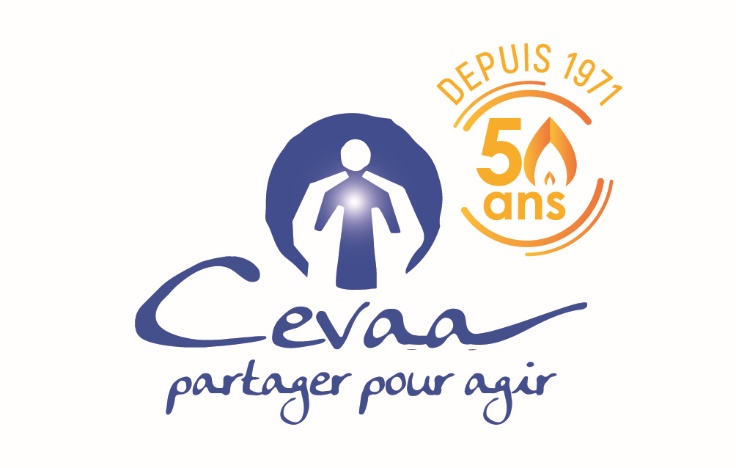 CONCOURS DE DESSINS : Dessine-moi la Cevaa		Votre Eglise : 		Numéro : 		Nom de l’enfant :		Prénom de l’enfant : 		Date de naissance : 	.. / .. / ….		Adresse mail (contact) :		Ville :